Załącznik nr 2Wymagania wobec kandydatów na autorado opracowania materiałów merytorycznych do prowadzenia diagnozy funkcjonalnej przez różnych interesariuszyWymagania formalne:wykształcenie co najmniej wyższe magisterskie.Wymagania merytoryczne niezbędne:Na podstawie oświadczenia kandydata (załącznik nr 3):opracowanie przynajmniej 5 artykułów i/lub materiałów, publikacji, opracowań, innych 
z obszaru diagnozy funkcjonalnej w okresie ostatnich 3 lat;wiedza i umiejętności z zakresu systemu poradnictwa psychologiczno-pedagogicznego, prowadzenia diagnozy i procesu postdiagnostycznego (w tym diagnozy funkcjonalnej 
z wykorzystaniem założeń Międzynarodowej Klasyfikacji Funkcjonowania Niepełnosprawności i Zdrowia ICF);doświadczenie w pracy w obszarze oświaty, w tym pomocy psychologiczno-pedagogicznej;wiedza z zakresu prawa oświatowego w tym dot. poradnictwa psychologiczno-
-pedagogicznego.Oferta, która nie spełni wymogów formalnych, zostaje odrzucona.Kryterium wyboru oferty – Cena Ocenione zostanie na podstawie podanej przez Wykonawcę w ofercie ceny brutto za wykonane zadanie. Ocena punktowa w ramach kryterium zostanie dokonana zgodnie ze wzorem: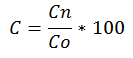 gdzie:Cn – oznacza najniższą cenę zaproponowaną;Co – oznacza cenę zaproponowaną w ofercie badanej;C – oznacza liczbę punktów przyznanych badanej ofercie.Końcowy wynik powyższego działania zostanie zaokrąglony do dwóch miejsc po przecinku.